Formulaire d’inscriptionInscris-toi à la présélection et tente ta chance pour être membre du Jury Jeunes du FINN 2020 !Conditions : être âgé(e) de minimum 16 ans et être élève en 5e, 6e ou 7e année secondaire. Formulaire d’inscription à adresser à Christophe BOUX soit par e-mail : christophe.boux@festivalnaturenamur.be soit par courrier postal : Festival Nature Namur - Rue Léon François, 6-8 - 5170 Bois-de-VillersInformations : 081/23.24.20Nom et Prénom : 	Adresse : 	Code postal : 	Localité : 	Téléphone :  	Date de naissance : 	Adresse courriel : 	Nom de ton école : 	Coordonnées de l’école :	Je soussigné(e) : 	père/mère/tuteur de : 	autorise mon fils/ma fille à participer à la présélection du Jury Jeunes du Festival International Nature Namur 2020.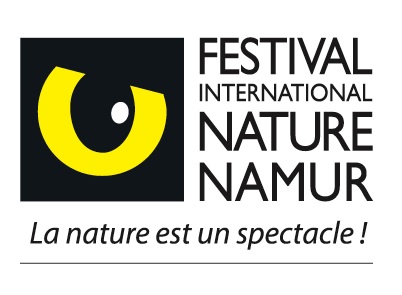 
FORMULAIRE D’INSCRIPTION
JURY JEUNES 202026e FESTIVAL INTERNATIONAL NATURE NAMUR
9 au 18 octobre 2020Signature de l’adolescent:Signature du parent :